夏法國-巴黎,蒙地卡羅,摩納哥10日~塞納河遊船,坎城,TGV高速列車,羅浮宮,凡爾賽宮~出發日期:2018年4月起適用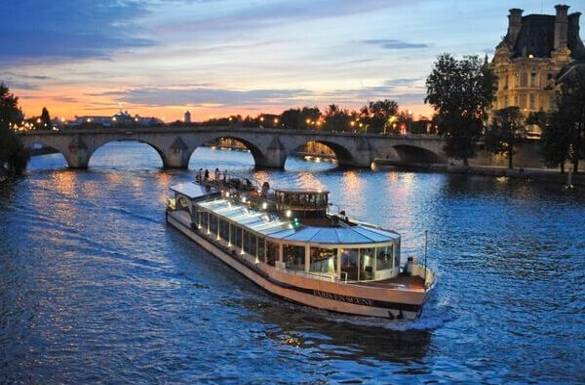 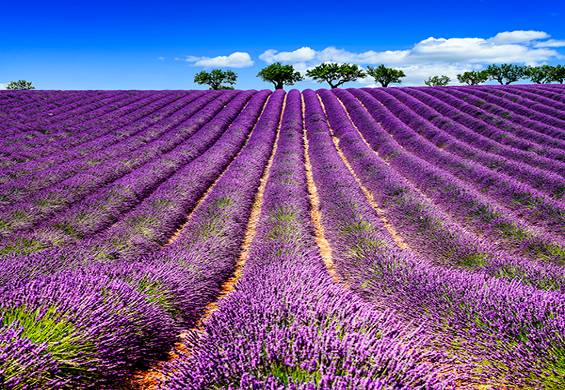 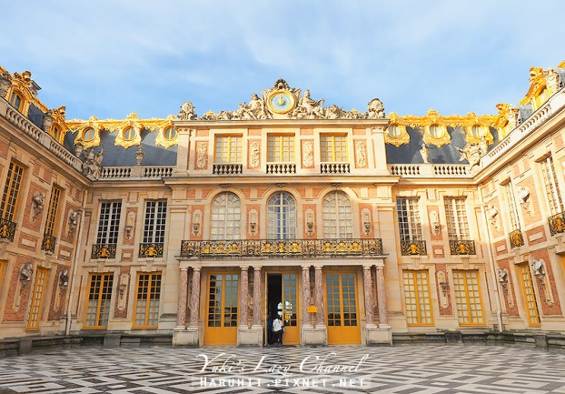 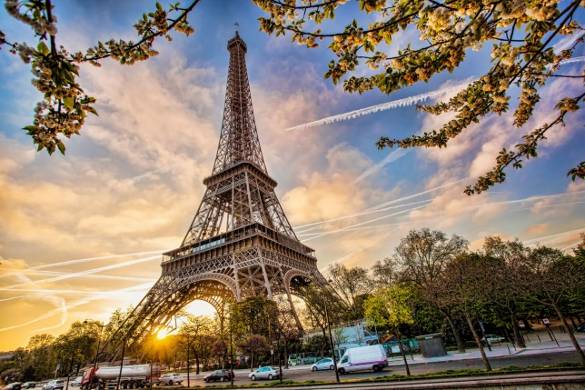 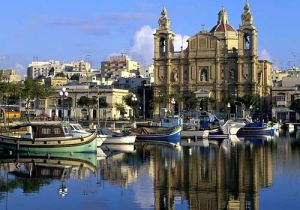 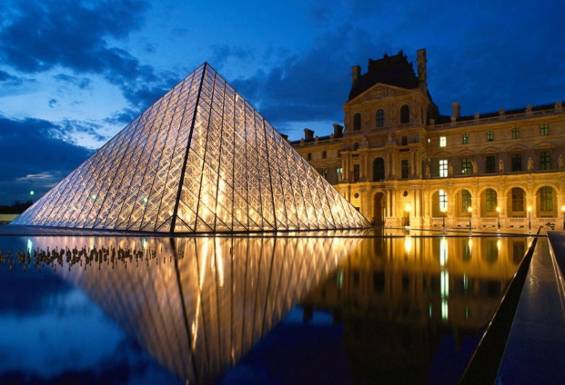 參考航班-行程特色-★法國嚴選景點，玩到精華-馬賽-被天使遺棄的罪惡之城坎城-終年享有溫暖陽光撫慰的海港城市蒙地卡羅-全球最奢華的城市尼斯-天使落入凡塵艾克斯-處處皆噴泉的南法魅力城鎮里昂-值得探險的繁忙城市巴黎-法國的政治與文化中心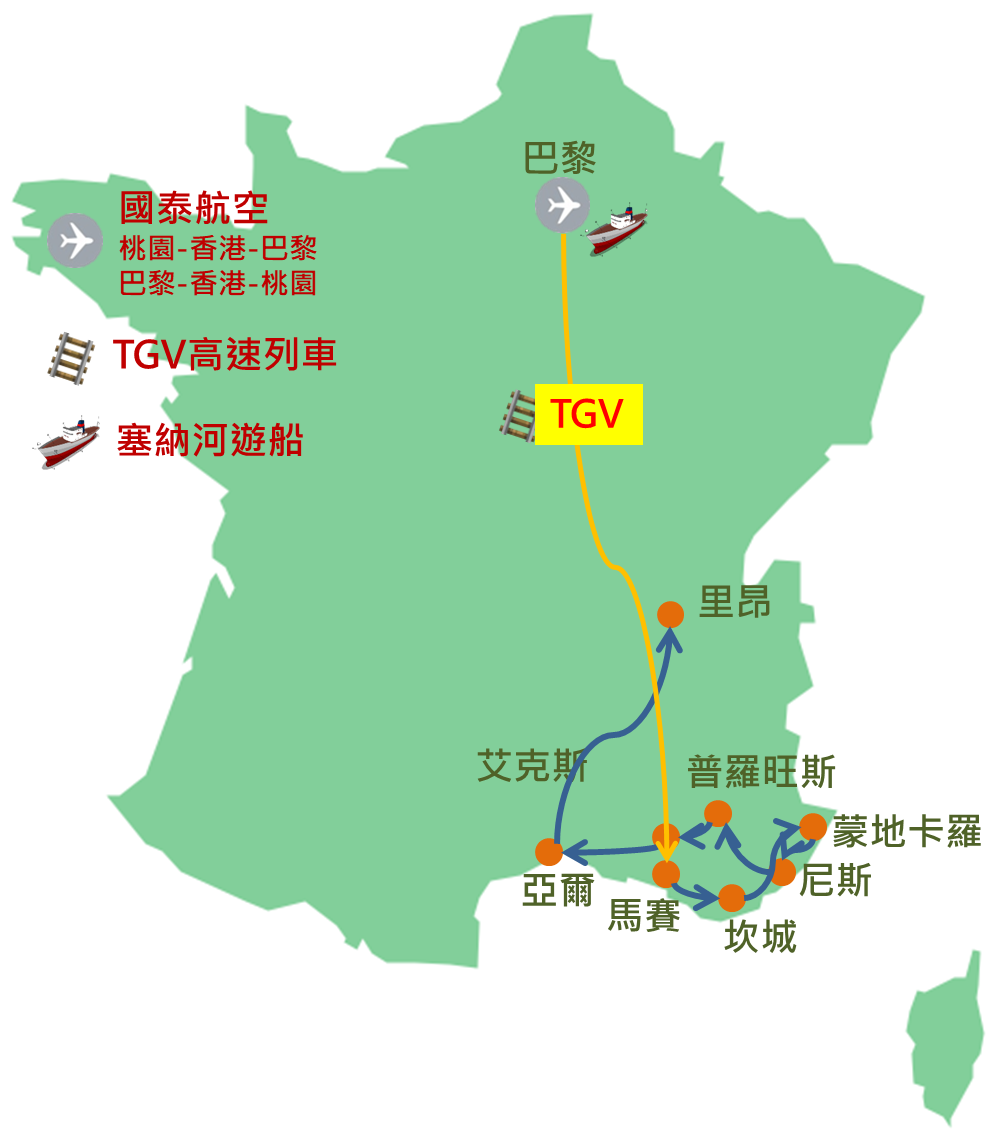 ★嚴選中華航空，直飛巴黎更省時-★老城單飛時間，跟團也自由-每位團員心目中的法國之旅都不同，喜好也不同，所以我們特別安排在老城區或是都市區給您足夠的自由活動時間，您可以直奔當地市集或是路邊悠閒的咖啡店，也可以造訪文藝氣息的博物館或教堂，不論是吃的還是逛的，一切由您自己做主! ★法國必嚐美味，色特美食一次蒐集-馬賽海鮮餐摩納哥精選料理米其林推薦餐普羅旺斯料理地窖餐廳塞納河遊船晚餐★ 法國必體驗交通工具-登山纜車塞納河遊船TGV高速列車行程費用-*包含項目：含兵險,含國內外機場稅
*不含項目：不含小費,不含行李小費,不含行李超重費,不含接送費
*訂金每人20000。*單人房差15000。*小費每人每天10歐元, (10歐*10天=100歐元)。
*16人成團,最多為45人以下(含)，台灣地區將派遣合格領隊隨行服務。*小不佔不符合歐洲消防規定,2歲以上小孩皆須佔床,2歲以下嬰兒可不佔床。
溫馨提醒及建議-
1.本公司對同等級之飯店間入住選擇有最終決定之權利。2.為考量旅客自身旅遊安全，並顧及同團其他旅客之旅遊權益，年滿70歲及行動不便之貴賓，若無親友陪同者，請事先告知敝公司，讓我們為您提供專業的建議
3.如您為未滿20歲之未成年人，未與法定代理人一同報名參加旅遊行程時，須得法定代理人之同意，報名始為有效！為確認您的報名有徵得法定代理人之同意，請您記得將旅行社所給旅遊定型化契約書或同意書，提供給您的法定代理人簽名後並繳回，報名手續始有效完成！
4.團體旅遊需多方顧及全體旅客，時間的安排也需相互配合，故若有嬰幼兒同行時，可能無法妥適兼顧，所以煩請貴賓於報名時，多方考量帶嬰幼兒同行可能產生的不便，以避免造成您的不悅與困擾。
5.素食：因各地風俗民情不同，國外的素食習慣大多是可以食用蔥、薑、蒜、蛋、奶等，除華僑開設的中華料理餐廳外，多數僅能以蔬菜、豆腐等食材料理為主；若為飯店內用餐或一般餐廳使用自助餐，亦多數以蔬菜、漬物、水果等佐以白飯或麵食類。故敬告素食貴賓，海外團體素食餐之安排，無法如同在台灣般豐富且多變化，故建議素食貴賓能多多鑑諒並自行準備素食罐頭或泡麵等，以備不時之需。
6.因氣候無法預測，故若遇大風雪、火山、等情況，則會以行程安全順利為考量，採緊急行程應變措施，敬請見諒。
7.本行程設定為團體旅遊行程，故為顧及旅客於出遊期間之人身安全及相關問題，於旅遊行程期間，恕無法接受脫隊之要求；若因此而無法滿足您的旅遊需求，建議您另行選購團體自由行或航空公司套裝自由行，不便之處尚祈鑒諒。 
8.我們為維護旅遊品質及貴賓們的權益，在不變更行程內容之前提下，將依飯店具體確認回覆的結果，再綜合當地實際交通等情況，為貴賓們斟酌調整並妥善安排旅遊行程、飯店入住之先後順序或旅遊路線，請以說明會或最後確認的行程說明資料為準。
9.行程於國外如遇塞車時，請貴賓們稍加耐心等候。如塞車情形嚴重，而會影響到行程或餐食的安排時，為維護旅遊品質及貴賓們的權益，我們將為您斟酌調整並妥善安排旅遊行程，敬請貴賓們諒解。注意事項-
★台灣地區國際航線旅客手提行李之安檢新規定 ２００７年０３月０１日起，自我國搭乘國際線班機﹝含國際包機﹞之出境、轉機及過境旅客之手提行李安檢新措施如下：
１．所有旅客隨身攜帶之液體、膠狀或噴霧類物品其個別容器體積不得超過１００毫升。
２．所有液體、膠狀或噴霧類物品容器均應裝於不超過1公升且可重覆密封之透明塑膠袋內。
３．每位旅客僅限攜帶１個前項所述之塑膠袋，並於安檢時交由安檢人員目視檢查。
４．旅客旅行中所必要但未符合前述限量規定之嬰兒奶粉﹝牛奶﹞、嬰兒食品、藥物、糖尿病或其它醫療所需之液體、膠狀或噴霧類物品，須向安檢人員申報，並獲得同意後，可不受前揭規定之限制。
５．出境或過境﹝轉機﹞旅客在機場管制區或前段航程於機艙內購買之液體、膠狀或噴霧類免稅物品，可在經過安檢後再次隨身攜帶上機，但需置放於可籤封及顯示有效購買證明之透明塑膠袋內。
６．為使安檢線之Ｘ光檢查儀有效檢查，前述塑膠袋應與其它手提行李、外套或手提電腦分開通過Ｘ光檢查。
★申根國六個月內可停留90天免簽證【曾經簽證被拒或黑名單者、不適用免簽證，必須自行申請申根簽證】
★電話：
從台灣，打電話到歐洲　
台灣國際冠碼 + 歐洲各國國碼+當地區域號碼﹝不須撥0﹞+電話號碼　
例如：自台灣打電話到法國巴黎002+33+1+電話號碼
從歐洲，打電話回台北家中
歐洲國際冠碼┼台灣國碼+台北區域號碼﹝不須撥0﹞+台北家中電話00+886+2+台北家中電話
從歐洲，打電話回台灣的行動電話　
歐洲國際冠碼┼台灣國碼+行動電話﹝不須撥第一位數字0﹞00+886+932111111
★歐洲各國國碼：
英　國　４４　　　 捷　克　４２０
荷　蘭　３１　　　匈牙利　３６
比利時　３２　　　波　蘭　４８
丹　麥　４５　　　盧森堡　３５２　　　
法　國　３３　　　挪　威　４７
德　國　４９　　　瑞　典　４６
瑞　士　４１　　　芬　蘭　３５８
奧地利　４３　　　冰　島　３５４
義大利　３９　　　希　臘　３０
西班牙　３４　　　葡萄牙　３５１
斯洛伐尼亞　３８６
克羅埃西亞　３８５
★時差：
歐洲地區之時差因日光節約時間而有所不同
三月最後一個星期日至九月最後一個星期日：歐洲慢台灣６小時
十月至隔年三月為日光節約時間 ：歐洲慢台灣７小時
★電壓：
歐洲各國之電壓均為２２０─２４０伏特／雙圓孔插頭﹝英國地區除外，大多為三扁孔﹞；如行動電話、數位相機或電器用品等須於外站充電，請記得攜帶變壓充電器及轉換插頭。
日期航班出發抵達第一天CI9237桃園機場10:25巴黎18:20第九天CI9238巴黎13:35桃園機場08:15+1每日詳細行程-每日詳細行程-每日詳細行程-每日詳細行程-每日詳細行程-第一天第一天台北    巴黎 CI9237 TPE10:25-CDG18:20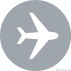 台北    巴黎 CI9237 TPE10:25-CDG18:20台北    巴黎 CI9237 TPE10:25-CDG18:20帶著期待的心情於桃園機場集合，隨後搭乘中華航空豪華客機直飛法國巴黎；經過長途的飛行，在飛機上養精蓄銳，為著接下來的旅程做準備!帶著期待的心情於桃園機場集合，隨後搭乘中華航空豪華客機直飛法國巴黎；經過長途的飛行，在飛機上養精蓄銳，為著接下來的旅程做準備!帶著期待的心情於桃園機場集合，隨後搭乘中華航空豪華客機直飛法國巴黎；經過長途的飛行，在飛機上養精蓄銳，為著接下來的旅程做準備!帶著期待的心情於桃園機場集合，隨後搭乘中華航空豪華客機直飛法國巴黎；經過長途的飛行，在飛機上養精蓄銳，為著接下來的旅程做準備!帶著期待的心情於桃園機場集合，隨後搭乘中華航空豪華客機直飛法國巴黎；經過長途的飛行，在飛機上養精蓄銳，為著接下來的旅程做準備!餐食餐食早餐：機上餐時   中餐：機上餐食   晚餐： 中式6菜一湯早餐：機上餐時   中餐：機上餐食   晚餐： 中式6菜一湯早餐：機上餐時   中餐：機上餐食   晚餐： 中式6菜一湯住宿住宿RESIDHOME SAINT-CHARLES或同級RESIDHOME SAINT-CHARLES或同級RESIDHOME SAINT-CHARLES或同級第二天第二天巴黎  馬賽市區觀光 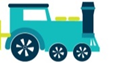 巴黎  馬賽市區觀光 巴黎  馬賽市區觀光 班機在第二天早上抵達戴高樂國際機場，辦理入關手續後踏入入境大廳，歡迎來到法國~出關後我們直奔搭乘法國高鐵TGV前往南部的馬賽市區，路程約3小時。TGV以巴黎為中心、輻射法國各城市及周邊國家的鐵路網路，也是世界上定期輪軌客運列車中平均速度最快的。到達馬賽即刻展開一連串的市區觀光。馬賽位於法國南端，臨地中海，是法國第二大城與最大港，是典型的港口城市，^?和各種族的文化，擁有眾多外來人口。早期這是一個流浪水手、毒梟、走私者與度假富豪的匯聚之地，但如今馬賽早已徹底改頭換面，但不變的是18世紀的狹小像弄與眾多拜占庭式的雍容建築。沿著舊港碼頭海岸走，欣賞蔚藍的天空與湛藍的地中海，因為地中海氣候的緣故，天氣總是晴朗。接著到聖母院，是一棟位於馬賽山丘上的拜占庭風格建築，高46公尺的鐘樓上方矗立金色聖母像，是馬賽最明顯的地標，也是俯瞰馬賽市容與遠眺地中海的最佳地點!接著是隆尚宮，16世紀以來馬賽一直深受缺水之苦，直到19世紀才引入運河水之後才獲得改善，因此邀請出身尼姆的設計師，設計隆尚宮作為供水塔，以紀念水源的引入。班機在第二天早上抵達戴高樂國際機場，辦理入關手續後踏入入境大廳，歡迎來到法國~出關後我們直奔搭乘法國高鐵TGV前往南部的馬賽市區，路程約3小時。TGV以巴黎為中心、輻射法國各城市及周邊國家的鐵路網路，也是世界上定期輪軌客運列車中平均速度最快的。到達馬賽即刻展開一連串的市區觀光。馬賽位於法國南端，臨地中海，是法國第二大城與最大港，是典型的港口城市，^?和各種族的文化，擁有眾多外來人口。早期這是一個流浪水手、毒梟、走私者與度假富豪的匯聚之地，但如今馬賽早已徹底改頭換面，但不變的是18世紀的狹小像弄與眾多拜占庭式的雍容建築。沿著舊港碼頭海岸走，欣賞蔚藍的天空與湛藍的地中海，因為地中海氣候的緣故，天氣總是晴朗。接著到聖母院，是一棟位於馬賽山丘上的拜占庭風格建築，高46公尺的鐘樓上方矗立金色聖母像，是馬賽最明顯的地標，也是俯瞰馬賽市容與遠眺地中海的最佳地點!接著是隆尚宮，16世紀以來馬賽一直深受缺水之苦，直到19世紀才引入運河水之後才獲得改善，因此邀請出身尼姆的設計師，設計隆尚宮作為供水塔，以紀念水源的引入。班機在第二天早上抵達戴高樂國際機場，辦理入關手續後踏入入境大廳，歡迎來到法國~出關後我們直奔搭乘法國高鐵TGV前往南部的馬賽市區，路程約3小時。TGV以巴黎為中心、輻射法國各城市及周邊國家的鐵路網路，也是世界上定期輪軌客運列車中平均速度最快的。到達馬賽即刻展開一連串的市區觀光。馬賽位於法國南端，臨地中海，是法國第二大城與最大港，是典型的港口城市，^?和各種族的文化，擁有眾多外來人口。早期這是一個流浪水手、毒梟、走私者與度假富豪的匯聚之地，但如今馬賽早已徹底改頭換面，但不變的是18世紀的狹小像弄與眾多拜占庭式的雍容建築。沿著舊港碼頭海岸走，欣賞蔚藍的天空與湛藍的地中海，因為地中海氣候的緣故，天氣總是晴朗。接著到聖母院，是一棟位於馬賽山丘上的拜占庭風格建築，高46公尺的鐘樓上方矗立金色聖母像，是馬賽最明顯的地標，也是俯瞰馬賽市容與遠眺地中海的最佳地點!接著是隆尚宮，16世紀以來馬賽一直深受缺水之苦，直到19世紀才引入運河水之後才獲得改善，因此邀請出身尼姆的設計師，設計隆尚宮作為供水塔，以紀念水源的引入。班機在第二天早上抵達戴高樂國際機場，辦理入關手續後踏入入境大廳，歡迎來到法國~出關後我們直奔搭乘法國高鐵TGV前往南部的馬賽市區，路程約3小時。TGV以巴黎為中心、輻射法國各城市及周邊國家的鐵路網路，也是世界上定期輪軌客運列車中平均速度最快的。到達馬賽即刻展開一連串的市區觀光。馬賽位於法國南端，臨地中海，是法國第二大城與最大港，是典型的港口城市，^?和各種族的文化，擁有眾多外來人口。早期這是一個流浪水手、毒梟、走私者與度假富豪的匯聚之地，但如今馬賽早已徹底改頭換面，但不變的是18世紀的狹小像弄與眾多拜占庭式的雍容建築。沿著舊港碼頭海岸走，欣賞蔚藍的天空與湛藍的地中海，因為地中海氣候的緣故，天氣總是晴朗。接著到聖母院，是一棟位於馬賽山丘上的拜占庭風格建築，高46公尺的鐘樓上方矗立金色聖母像，是馬賽最明顯的地標，也是俯瞰馬賽市容與遠眺地中海的最佳地點!接著是隆尚宮，16世紀以來馬賽一直深受缺水之苦，直到19世紀才引入運河水之後才獲得改善，因此邀請出身尼姆的設計師，設計隆尚宮作為供水塔，以紀念水源的引入。班機在第二天早上抵達戴高樂國際機場，辦理入關手續後踏入入境大廳，歡迎來到法國~出關後我們直奔搭乘法國高鐵TGV前往南部的馬賽市區，路程約3小時。TGV以巴黎為中心、輻射法國各城市及周邊國家的鐵路網路，也是世界上定期輪軌客運列車中平均速度最快的。到達馬賽即刻展開一連串的市區觀光。馬賽位於法國南端，臨地中海，是法國第二大城與最大港，是典型的港口城市，^?和各種族的文化，擁有眾多外來人口。早期這是一個流浪水手、毒梟、走私者與度假富豪的匯聚之地，但如今馬賽早已徹底改頭換面，但不變的是18世紀的狹小像弄與眾多拜占庭式的雍容建築。沿著舊港碼頭海岸走，欣賞蔚藍的天空與湛藍的地中海，因為地中海氣候的緣故，天氣總是晴朗。接著到聖母院，是一棟位於馬賽山丘上的拜占庭風格建築，高46公尺的鐘樓上方矗立金色聖母像，是馬賽最明顯的地標，也是俯瞰馬賽市容與遠眺地中海的最佳地點!接著是隆尚宮，16世紀以來馬賽一直深受缺水之苦，直到19世紀才引入運河水之後才獲得改善，因此邀請出身尼姆的設計師，設計隆尚宮作為供水塔，以紀念水源的引入。特別安排下車參觀參考距離特別安排下車參觀參考距離TGV高速列車(巴黎-馬賽)馬賽舊港,隆尚宮,守護聖母聖殿巴黎-3.5hr-馬賽TGV高速列車(巴黎-馬賽)馬賽舊港,隆尚宮,守護聖母聖殿巴黎-3.5hr-馬賽TGV高速列車(巴黎-馬賽)馬賽舊港,隆尚宮,守護聖母聖殿巴黎-3.5hr-馬賽餐食餐食早餐：機上簡餐　　中餐：自理餐    晚餐： 馬賽海鮮餐早餐：機上簡餐　　中餐：自理餐    晚餐： 馬賽海鮮餐早餐：機上簡餐　　中餐：自理餐    晚餐： 馬賽海鮮餐住宿住宿Residhome Marseille Saint-Charles或同級Residhome Marseille Saint-Charles或同級Residhome Marseille Saint-Charles或同級第三天第三天馬賽  坎城  摩納哥  尼斯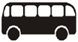 馬賽  坎城  摩納哥  尼斯馬賽  坎城  摩納哥  尼斯一早我們驅車前往坎城，第一站克魯瓦賽特大道，恣意感受坎城的陽光、微風、沙灘與椰子樹，坎城原本是默默無名的小漁村，從19世紀起，英國貴族發起一股南法度假風潮，坎城瞬間變為王宮貴族最愛的渡假勝地!接著是坎城節慶會議中心，每年五月份登場的坎城影展地點就在此，想像大明星們一下車就沿著紅地毯的星光大道步入會場，四周盡是鎂光燈閃爍!地板上則是可以發現很多大明星的手印和簽名喔!接著到達蘇給區的舊城區，一路沿著石板路走到山頂，往下眺望市景與海景，美不勝收!午後前往舉世聞名、面積只有1.9平方公里的賭國－摩納哥。您可於皇宮前留影、自由漫步於紀念品商店林立的街道，參觀摩納哥教堂，已故電影明星葛莉斯凱莉王妃安座於此，隨後前往位於懸崖上的賭國心臟蒙地卡羅，感受一下奢華昇華的代表。稍晚來到蔚藍海岸最熱鬧的城市尼斯，沿著天使灣畔的英國人散步大道，一邊是藍色地中海，一邊是現代化高級旅館林立的大道，是法國最高級的渡假區之一，真令人陶醉。一早我們驅車前往坎城，第一站克魯瓦賽特大道，恣意感受坎城的陽光、微風、沙灘與椰子樹，坎城原本是默默無名的小漁村，從19世紀起，英國貴族發起一股南法度假風潮，坎城瞬間變為王宮貴族最愛的渡假勝地!接著是坎城節慶會議中心，每年五月份登場的坎城影展地點就在此，想像大明星們一下車就沿著紅地毯的星光大道步入會場，四周盡是鎂光燈閃爍!地板上則是可以發現很多大明星的手印和簽名喔!接著到達蘇給區的舊城區，一路沿著石板路走到山頂，往下眺望市景與海景，美不勝收!午後前往舉世聞名、面積只有1.9平方公里的賭國－摩納哥。您可於皇宮前留影、自由漫步於紀念品商店林立的街道，參觀摩納哥教堂，已故電影明星葛莉斯凱莉王妃安座於此，隨後前往位於懸崖上的賭國心臟蒙地卡羅，感受一下奢華昇華的代表。稍晚來到蔚藍海岸最熱鬧的城市尼斯，沿著天使灣畔的英國人散步大道，一邊是藍色地中海，一邊是現代化高級旅館林立的大道，是法國最高級的渡假區之一，真令人陶醉。一早我們驅車前往坎城，第一站克魯瓦賽特大道，恣意感受坎城的陽光、微風、沙灘與椰子樹，坎城原本是默默無名的小漁村，從19世紀起，英國貴族發起一股南法度假風潮，坎城瞬間變為王宮貴族最愛的渡假勝地!接著是坎城節慶會議中心，每年五月份登場的坎城影展地點就在此，想像大明星們一下車就沿著紅地毯的星光大道步入會場，四周盡是鎂光燈閃爍!地板上則是可以發現很多大明星的手印和簽名喔!接著到達蘇給區的舊城區，一路沿著石板路走到山頂，往下眺望市景與海景，美不勝收!午後前往舉世聞名、面積只有1.9平方公里的賭國－摩納哥。您可於皇宮前留影、自由漫步於紀念品商店林立的街道，參觀摩納哥教堂，已故電影明星葛莉斯凱莉王妃安座於此，隨後前往位於懸崖上的賭國心臟蒙地卡羅，感受一下奢華昇華的代表。稍晚來到蔚藍海岸最熱鬧的城市尼斯，沿著天使灣畔的英國人散步大道，一邊是藍色地中海，一邊是現代化高級旅館林立的大道，是法國最高級的渡假區之一，真令人陶醉。一早我們驅車前往坎城，第一站克魯瓦賽特大道，恣意感受坎城的陽光、微風、沙灘與椰子樹，坎城原本是默默無名的小漁村，從19世紀起，英國貴族發起一股南法度假風潮，坎城瞬間變為王宮貴族最愛的渡假勝地!接著是坎城節慶會議中心，每年五月份登場的坎城影展地點就在此，想像大明星們一下車就沿著紅地毯的星光大道步入會場，四周盡是鎂光燈閃爍!地板上則是可以發現很多大明星的手印和簽名喔!接著到達蘇給區的舊城區，一路沿著石板路走到山頂，往下眺望市景與海景，美不勝收!午後前往舉世聞名、面積只有1.9平方公里的賭國－摩納哥。您可於皇宮前留影、自由漫步於紀念品商店林立的街道，參觀摩納哥教堂，已故電影明星葛莉斯凱莉王妃安座於此，隨後前往位於懸崖上的賭國心臟蒙地卡羅，感受一下奢華昇華的代表。稍晚來到蔚藍海岸最熱鬧的城市尼斯，沿著天使灣畔的英國人散步大道，一邊是藍色地中海，一邊是現代化高級旅館林立的大道，是法國最高級的渡假區之一，真令人陶醉。一早我們驅車前往坎城，第一站克魯瓦賽特大道，恣意感受坎城的陽光、微風、沙灘與椰子樹，坎城原本是默默無名的小漁村，從19世紀起，英國貴族發起一股南法度假風潮，坎城瞬間變為王宮貴族最愛的渡假勝地!接著是坎城節慶會議中心，每年五月份登場的坎城影展地點就在此，想像大明星們一下車就沿著紅地毯的星光大道步入會場，四周盡是鎂光燈閃爍!地板上則是可以發現很多大明星的手印和簽名喔!接著到達蘇給區的舊城區，一路沿著石板路走到山頂，往下眺望市景與海景，美不勝收!午後前往舉世聞名、面積只有1.9平方公里的賭國－摩納哥。您可於皇宮前留影、自由漫步於紀念品商店林立的街道，參觀摩納哥教堂，已故電影明星葛莉斯凱莉王妃安座於此，隨後前往位於懸崖上的賭國心臟蒙地卡羅，感受一下奢華昇華的代表。稍晚來到蔚藍海岸最熱鬧的城市尼斯，沿著天使灣畔的英國人散步大道，一邊是藍色地中海，一邊是現代化高級旅館林立的大道，是法國最高級的渡假區之一，真令人陶醉。下車參觀參考距離下車參觀參考距離坎城(魯瓦賽特大道,坎城節慶會議中心,蘇給區)/摩納哥(皇宮,摩納哥教堂,蒙地卡羅)/尼斯(英國人散步大道)馬賽-180km,2hr-坎城-55km,1hr-蒙地卡羅-20km,0.5hr-尼斯坎城(魯瓦賽特大道,坎城節慶會議中心,蘇給區)/摩納哥(皇宮,摩納哥教堂,蒙地卡羅)/尼斯(英國人散步大道)馬賽-180km,2hr-坎城-55km,1hr-蒙地卡羅-20km,0.5hr-尼斯坎城(魯瓦賽特大道,坎城節慶會議中心,蘇給區)/摩納哥(皇宮,摩納哥教堂,蒙地卡羅)/尼斯(英國人散步大道)馬賽-180km,2hr-坎城-55km,1hr-蒙地卡羅-20km,0.5hr-尼斯餐食餐食早餐：飯店享用     中餐：摩納哥精選料理     晚餐：米其林推薦餐早餐：飯店享用     中餐：摩納哥精選料理     晚餐：米其林推薦餐早餐：飯店享用     中餐：摩納哥精選料理     晚餐：米其林推薦餐住宿住宿La Malmaison Nice Boutique hôtel 或Hotel Villa Victoria或同級La Malmaison Nice Boutique hôtel 或Hotel Villa Victoria或同級La Malmaison Nice Boutique hôtel 或Hotel Villa Victoria或同級第四天尼斯 聖十字湖普羅旺斯艾克斯尼斯 聖十字湖普羅旺斯艾克斯尼斯 聖十字湖普羅旺斯艾克斯尼斯 聖十字湖普羅旺斯艾克斯昨日見過尼斯的浪漫悠閒後，今早我們首先拜訪聖十字湖，碧綠的大湖，湖上扁舟點點，湖旁的山壁陡峭，是不怎麼生長綠樹的岩壁，壯觀非常！聖十字湖並不是一個天然的湖泊，而是一個大型人工蓄水池，其湖水是拿來水力發電使用，每年夏天，這裡就會湧入許多遊客從事各種水上活動，也有許多玩飛行傘的遊客。接著前往艾克斯，此處優雅細膩的貴族品味，12世紀以來成為普羅旺斯文化、經濟、知識中心，建了許多噴泉，而有「千泉之都」之美譽，各式各樣的噴泉散佈在每個廣場、街角，甚至是私人的庭園之中。除此，愛克斯也是印象派大師－塞尚的故鄉，首先我們來到塞尚的出生地、塞尚最喜歡駐足的雙侍咖啡廳，然後前往舊城區漫步；參觀典雅的市政廳(塞尚舉行婚禮的場所)及廣場，體會「山居歲月」作者最愛城市的感覺。昨日見過尼斯的浪漫悠閒後，今早我們首先拜訪聖十字湖，碧綠的大湖，湖上扁舟點點，湖旁的山壁陡峭，是不怎麼生長綠樹的岩壁，壯觀非常！聖十字湖並不是一個天然的湖泊，而是一個大型人工蓄水池，其湖水是拿來水力發電使用，每年夏天，這裡就會湧入許多遊客從事各種水上活動，也有許多玩飛行傘的遊客。接著前往艾克斯，此處優雅細膩的貴族品味，12世紀以來成為普羅旺斯文化、經濟、知識中心，建了許多噴泉，而有「千泉之都」之美譽，各式各樣的噴泉散佈在每個廣場、街角，甚至是私人的庭園之中。除此，愛克斯也是印象派大師－塞尚的故鄉，首先我們來到塞尚的出生地、塞尚最喜歡駐足的雙侍咖啡廳，然後前往舊城區漫步；參觀典雅的市政廳(塞尚舉行婚禮的場所)及廣場，體會「山居歲月」作者最愛城市的感覺。昨日見過尼斯的浪漫悠閒後，今早我們首先拜訪聖十字湖，碧綠的大湖，湖上扁舟點點，湖旁的山壁陡峭，是不怎麼生長綠樹的岩壁，壯觀非常！聖十字湖並不是一個天然的湖泊，而是一個大型人工蓄水池，其湖水是拿來水力發電使用，每年夏天，這裡就會湧入許多遊客從事各種水上活動，也有許多玩飛行傘的遊客。接著前往艾克斯，此處優雅細膩的貴族品味，12世紀以來成為普羅旺斯文化、經濟、知識中心，建了許多噴泉，而有「千泉之都」之美譽，各式各樣的噴泉散佈在每個廣場、街角，甚至是私人的庭園之中。除此，愛克斯也是印象派大師－塞尚的故鄉，首先我們來到塞尚的出生地、塞尚最喜歡駐足的雙侍咖啡廳，然後前往舊城區漫步；參觀典雅的市政廳(塞尚舉行婚禮的場所)及廣場，體會「山居歲月」作者最愛城市的感覺。昨日見過尼斯的浪漫悠閒後，今早我們首先拜訪聖十字湖，碧綠的大湖，湖上扁舟點點，湖旁的山壁陡峭，是不怎麼生長綠樹的岩壁，壯觀非常！聖十字湖並不是一個天然的湖泊，而是一個大型人工蓄水池，其湖水是拿來水力發電使用，每年夏天，這裡就會湧入許多遊客從事各種水上活動，也有許多玩飛行傘的遊客。接著前往艾克斯，此處優雅細膩的貴族品味，12世紀以來成為普羅旺斯文化、經濟、知識中心，建了許多噴泉，而有「千泉之都」之美譽，各式各樣的噴泉散佈在每個廣場、街角，甚至是私人的庭園之中。除此，愛克斯也是印象派大師－塞尚的故鄉，首先我們來到塞尚的出生地、塞尚最喜歡駐足的雙侍咖啡廳，然後前往舊城區漫步；參觀典雅的市政廳(塞尚舉行婚禮的場所)及廣場，體會「山居歲月」作者最愛城市的感覺。昨日見過尼斯的浪漫悠閒後，今早我們首先拜訪聖十字湖，碧綠的大湖，湖上扁舟點點，湖旁的山壁陡峭，是不怎麼生長綠樹的岩壁，壯觀非常！聖十字湖並不是一個天然的湖泊，而是一個大型人工蓄水池，其湖水是拿來水力發電使用，每年夏天，這裡就會湧入許多遊客從事各種水上活動，也有許多玩飛行傘的遊客。接著前往艾克斯，此處優雅細膩的貴族品味，12世紀以來成為普羅旺斯文化、經濟、知識中心，建了許多噴泉，而有「千泉之都」之美譽，各式各樣的噴泉散佈在每個廣場、街角，甚至是私人的庭園之中。除此，愛克斯也是印象派大師－塞尚的故鄉，首先我們來到塞尚的出生地、塞尚最喜歡駐足的雙侍咖啡廳，然後前往舊城區漫步；參觀典雅的市政廳(塞尚舉行婚禮的場所)及廣場，體會「山居歲月」作者最愛城市的感覺。下車參觀參考距離下車參觀參考距離普羅旺斯(雙侍咖啡廳,舊城區,市政廳,廣場)尼斯-140km,2hr-聖十字湖-110km,2hr-艾克斯普羅旺斯(雙侍咖啡廳,舊城區,市政廳,廣場)尼斯-140km,2hr-聖十字湖-110km,2hr-艾克斯普羅旺斯(雙侍咖啡廳,舊城區,市政廳,廣場)尼斯-140km,2hr-聖十字湖-110km,2hr-艾克斯餐食餐食早餐：飯店享用　　　中餐：法式料理　　 晚餐： 普羅旺斯料理早餐：飯店享用　　　中餐：法式料理　　 晚餐： 普羅旺斯料理早餐：飯店享用　　　中餐：法式料理　　 晚餐： 普羅旺斯料理住宿住宿Grand Hotel Roi René或同級Grand Hotel Roi René或同級Grand Hotel Roi René或同級第五天第五天第五天艾克斯  亞爾   加爾橋 亞維儂艾克斯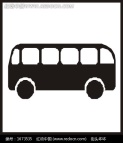 艾克斯  亞爾   加爾橋 亞維儂艾克斯早餐後，跟隨藝術家梵谷的腳步來到亞爾古城，錯綜複雜的中世紀鵝卵石街道帶領著我們，來到曾經叱吒風雲的古羅馬競技場，它也是目前法國境內保留最完整、亦正在使用中的古羅馬遺跡。尋覓梵谷留下的蹤跡，一幅幅創作寫生的地點展現眼前：亞爾醫院、市立公園等，梵谷著名畫作’星空下的咖啡館’即於此完成。接著前往加爾橋，加爾橋是古羅馬人所建造的引水系統，目的是把水從北方引到南方的尼姆市，而這一段橋則是為了跨越加爾河。加爾橋在1985年被聯合國教科文組織列為世界文化遺產，之後法國政府又規劃出周圍15公頃的土地為加爾橋保護區，除了原有的建築之外禁止再行營造。稍晚前往亞維儂，自中世紀以來教皇曾經搬離羅馬而長駐於此，因此造就其特殊的文化背景，橫跨於隆河之上的聖貝內茲橋，更讓人沉浸於中世紀教皇城氛圍裡。遊覽十四世紀的哥德式教皇皇宮，以居高臨下的態勢，俯瞰整個隆河與亞維儂城，給人一種仰之彌高、氣勢磅礡的感覺。早餐後，跟隨藝術家梵谷的腳步來到亞爾古城，錯綜複雜的中世紀鵝卵石街道帶領著我們，來到曾經叱吒風雲的古羅馬競技場，它也是目前法國境內保留最完整、亦正在使用中的古羅馬遺跡。尋覓梵谷留下的蹤跡，一幅幅創作寫生的地點展現眼前：亞爾醫院、市立公園等，梵谷著名畫作’星空下的咖啡館’即於此完成。接著前往加爾橋，加爾橋是古羅馬人所建造的引水系統，目的是把水從北方引到南方的尼姆市，而這一段橋則是為了跨越加爾河。加爾橋在1985年被聯合國教科文組織列為世界文化遺產，之後法國政府又規劃出周圍15公頃的土地為加爾橋保護區，除了原有的建築之外禁止再行營造。稍晚前往亞維儂，自中世紀以來教皇曾經搬離羅馬而長駐於此，因此造就其特殊的文化背景，橫跨於隆河之上的聖貝內茲橋，更讓人沉浸於中世紀教皇城氛圍裡。遊覽十四世紀的哥德式教皇皇宮，以居高臨下的態勢，俯瞰整個隆河與亞維儂城，給人一種仰之彌高、氣勢磅礡的感覺。早餐後，跟隨藝術家梵谷的腳步來到亞爾古城，錯綜複雜的中世紀鵝卵石街道帶領著我們，來到曾經叱吒風雲的古羅馬競技場，它也是目前法國境內保留最完整、亦正在使用中的古羅馬遺跡。尋覓梵谷留下的蹤跡，一幅幅創作寫生的地點展現眼前：亞爾醫院、市立公園等，梵谷著名畫作’星空下的咖啡館’即於此完成。接著前往加爾橋，加爾橋是古羅馬人所建造的引水系統，目的是把水從北方引到南方的尼姆市，而這一段橋則是為了跨越加爾河。加爾橋在1985年被聯合國教科文組織列為世界文化遺產，之後法國政府又規劃出周圍15公頃的土地為加爾橋保護區，除了原有的建築之外禁止再行營造。稍晚前往亞維儂，自中世紀以來教皇曾經搬離羅馬而長駐於此，因此造就其特殊的文化背景，橫跨於隆河之上的聖貝內茲橋，更讓人沉浸於中世紀教皇城氛圍裡。遊覽十四世紀的哥德式教皇皇宮，以居高臨下的態勢，俯瞰整個隆河與亞維儂城，給人一種仰之彌高、氣勢磅礡的感覺。早餐後，跟隨藝術家梵谷的腳步來到亞爾古城，錯綜複雜的中世紀鵝卵石街道帶領著我們，來到曾經叱吒風雲的古羅馬競技場，它也是目前法國境內保留最完整、亦正在使用中的古羅馬遺跡。尋覓梵谷留下的蹤跡，一幅幅創作寫生的地點展現眼前：亞爾醫院、市立公園等，梵谷著名畫作’星空下的咖啡館’即於此完成。接著前往加爾橋，加爾橋是古羅馬人所建造的引水系統，目的是把水從北方引到南方的尼姆市，而這一段橋則是為了跨越加爾河。加爾橋在1985年被聯合國教科文組織列為世界文化遺產，之後法國政府又規劃出周圍15公頃的土地為加爾橋保護區，除了原有的建築之外禁止再行營造。稍晚前往亞維儂，自中世紀以來教皇曾經搬離羅馬而長駐於此，因此造就其特殊的文化背景，橫跨於隆河之上的聖貝內茲橋，更讓人沉浸於中世紀教皇城氛圍裡。遊覽十四世紀的哥德式教皇皇宮，以居高臨下的態勢，俯瞰整個隆河與亞維儂城，給人一種仰之彌高、氣勢磅礡的感覺。早餐後，跟隨藝術家梵谷的腳步來到亞爾古城，錯綜複雜的中世紀鵝卵石街道帶領著我們，來到曾經叱吒風雲的古羅馬競技場，它也是目前法國境內保留最完整、亦正在使用中的古羅馬遺跡。尋覓梵谷留下的蹤跡，一幅幅創作寫生的地點展現眼前：亞爾醫院、市立公園等，梵谷著名畫作’星空下的咖啡館’即於此完成。接著前往加爾橋，加爾橋是古羅馬人所建造的引水系統，目的是把水從北方引到南方的尼姆市，而這一段橋則是為了跨越加爾河。加爾橋在1985年被聯合國教科文組織列為世界文化遺產，之後法國政府又規劃出周圍15公頃的土地為加爾橋保護區，除了原有的建築之外禁止再行營造。稍晚前往亞維儂，自中世紀以來教皇曾經搬離羅馬而長駐於此，因此造就其特殊的文化背景，橫跨於隆河之上的聖貝內茲橋，更讓人沉浸於中世紀教皇城氛圍裡。遊覽十四世紀的哥德式教皇皇宮，以居高臨下的態勢，俯瞰整個隆河與亞維儂城，給人一種仰之彌高、氣勢磅礡的感覺。下車參觀參考距離下車參觀參考距離下車參觀參考距離亞爾(亞爾古城,古羅馬競技場,亞爾醫院,市立公園)/亞維儂(聖貝內茲橋,教皇皇宮)艾克斯-80km,1hr-亞爾-40km,40min-亞維儂亞爾(亞爾古城,古羅馬競技場,亞爾醫院,市立公園)/亞維儂(聖貝內茲橋,教皇皇宮)艾克斯-80km,1hr-亞爾-40km,40min-亞維儂餐食餐食餐食早餐：飯店享用   中餐：中式6菜1湯    晚餐：普羅旺斯鄉村料理早餐：飯店享用   中餐：中式6菜1湯    晚餐：普羅旺斯鄉村料理住宿住宿住宿Grand Hotel Roi René 或同級Grand Hotel Roi René 或同級第六天第六天第六天第六天里昂市區觀光 早上前往法國絲綢之都里昂。抵達後，前往里昂舊城區，舊市區於1998年被聯合國教科文組織列作「世界遺產城市」，有許多古色蒼然的邸宅林立著，幾世紀前的建築物和這一帶凝重的空氣混起來，令人感到濃厚的古老氣氛，有一種置身於中世紀的錯覺，使人感受到里昂久遠的歷史。早上前往法國絲綢之都里昂。抵達後，前往里昂舊城區，舊市區於1998年被聯合國教科文組織列作「世界遺產城市」，有許多古色蒼然的邸宅林立著，幾世紀前的建築物和這一帶凝重的空氣混起來，令人感到濃厚的古老氣氛，有一種置身於中世紀的錯覺，使人感受到里昂久遠的歷史。早上前往法國絲綢之都里昂。抵達後，前往里昂舊城區，舊市區於1998年被聯合國教科文組織列作「世界遺產城市」，有許多古色蒼然的邸宅林立著，幾世紀前的建築物和這一帶凝重的空氣混起來，令人感到濃厚的古老氣氛，有一種置身於中世紀的錯覺，使人感受到里昂久遠的歷史。早上前往法國絲綢之都里昂。抵達後，前往里昂舊城區，舊市區於1998年被聯合國教科文組織列作「世界遺產城市」，有許多古色蒼然的邸宅林立著，幾世紀前的建築物和這一帶凝重的空氣混起來，令人感到濃厚的古老氣氛，有一種置身於中世紀的錯覺，使人感受到里昂久遠的歷史。早上前往法國絲綢之都里昂。抵達後，前往里昂舊城區，舊市區於1998年被聯合國教科文組織列作「世界遺產城市」，有許多古色蒼然的邸宅林立著，幾世紀前的建築物和這一帶凝重的空氣混起來，令人感到濃厚的古老氣氛，有一種置身於中世紀的錯覺，使人感受到里昂久遠的歷史。下車參觀參考距離下車參觀參考距離下車參觀參考距離下車參觀參考距離富維耶聖母院,高盧羅馬劇院,百萊果廣場,里昂市政府艾克斯-300km,3hr-里昂餐食餐食餐食餐食早餐：飯店享用　 中餐：地窖餐廳   晚餐：法式風味餐住宿住宿住宿住宿Hotel Des Remparts Dubost或Staycity Aparthotels Rue Garibaldi或同級第七天第七天第七天巴黎市區觀光巴黎市區觀光早餐後前往巴黎，來到全球注目的焦點艾菲爾鐵塔，此塔自萬國博覽會建立後即成為法國的地標。接著前往宏偉壯觀的凱旋門，一旁遊人如織行車十二線的香榭里舍大道－兩側有著名的大劇場、餐廳、咖啡廳，是一條最能表現巴黎風格的街道。一早參觀位於杜維麗花園東邊的羅浮宮博物館，原是12世紀時為鞏固塞納河的險要位置而建成的要塞，現已是蒐集世界名畫、雕塑古物之藝術寶庫。羅浮宮也是電影《達文西密碼》的拍攝地。下午來到塞納河左岸，這裡從以前就集聚許多文人雅士，咖啡店、書店等小商店林立，久而久之加深了大家對左岸知性的印象。塞納河沿岸美景已被聯合國列為世界文化遺產。今天特別安排參觀香水博物館，法國製造香水的歷史悠久，在博物館中您將可深入了解香水製作的過程和奧秘。巴黎歌劇院是歐洲最大的歌劇院，也可能是世界最大的，由建築師卡賀涅設計，集合拿破崙三世之前所有的建築式樣，完成一種折衷後典型的第二帝國式建築物。早餐後前往巴黎，來到全球注目的焦點艾菲爾鐵塔，此塔自萬國博覽會建立後即成為法國的地標。接著前往宏偉壯觀的凱旋門，一旁遊人如織行車十二線的香榭里舍大道－兩側有著名的大劇場、餐廳、咖啡廳，是一條最能表現巴黎風格的街道。一早參觀位於杜維麗花園東邊的羅浮宮博物館，原是12世紀時為鞏固塞納河的險要位置而建成的要塞，現已是蒐集世界名畫、雕塑古物之藝術寶庫。羅浮宮也是電影《達文西密碼》的拍攝地。下午來到塞納河左岸，這裡從以前就集聚許多文人雅士，咖啡店、書店等小商店林立，久而久之加深了大家對左岸知性的印象。塞納河沿岸美景已被聯合國列為世界文化遺產。今天特別安排參觀香水博物館，法國製造香水的歷史悠久，在博物館中您將可深入了解香水製作的過程和奧秘。巴黎歌劇院是歐洲最大的歌劇院，也可能是世界最大的，由建築師卡賀涅設計，集合拿破崙三世之前所有的建築式樣，完成一種折衷後典型的第二帝國式建築物。早餐後前往巴黎，來到全球注目的焦點艾菲爾鐵塔，此塔自萬國博覽會建立後即成為法國的地標。接著前往宏偉壯觀的凱旋門，一旁遊人如織行車十二線的香榭里舍大道－兩側有著名的大劇場、餐廳、咖啡廳，是一條最能表現巴黎風格的街道。一早參觀位於杜維麗花園東邊的羅浮宮博物館，原是12世紀時為鞏固塞納河的險要位置而建成的要塞，現已是蒐集世界名畫、雕塑古物之藝術寶庫。羅浮宮也是電影《達文西密碼》的拍攝地。下午來到塞納河左岸，這裡從以前就集聚許多文人雅士，咖啡店、書店等小商店林立，久而久之加深了大家對左岸知性的印象。塞納河沿岸美景已被聯合國列為世界文化遺產。今天特別安排參觀香水博物館，法國製造香水的歷史悠久，在博物館中您將可深入了解香水製作的過程和奧秘。巴黎歌劇院是歐洲最大的歌劇院，也可能是世界最大的，由建築師卡賀涅設計，集合拿破崙三世之前所有的建築式樣，完成一種折衷後典型的第二帝國式建築物。早餐後前往巴黎，來到全球注目的焦點艾菲爾鐵塔，此塔自萬國博覽會建立後即成為法國的地標。接著前往宏偉壯觀的凱旋門，一旁遊人如織行車十二線的香榭里舍大道－兩側有著名的大劇場、餐廳、咖啡廳，是一條最能表現巴黎風格的街道。一早參觀位於杜維麗花園東邊的羅浮宮博物館，原是12世紀時為鞏固塞納河的險要位置而建成的要塞，現已是蒐集世界名畫、雕塑古物之藝術寶庫。羅浮宮也是電影《達文西密碼》的拍攝地。下午來到塞納河左岸，這裡從以前就集聚許多文人雅士，咖啡店、書店等小商店林立，久而久之加深了大家對左岸知性的印象。塞納河沿岸美景已被聯合國列為世界文化遺產。今天特別安排參觀香水博物館，法國製造香水的歷史悠久，在博物館中您將可深入了解香水製作的過程和奧秘。巴黎歌劇院是歐洲最大的歌劇院，也可能是世界最大的，由建築師卡賀涅設計，集合拿破崙三世之前所有的建築式樣，完成一種折衷後典型的第二帝國式建築物。早餐後前往巴黎，來到全球注目的焦點艾菲爾鐵塔，此塔自萬國博覽會建立後即成為法國的地標。接著前往宏偉壯觀的凱旋門，一旁遊人如織行車十二線的香榭里舍大道－兩側有著名的大劇場、餐廳、咖啡廳，是一條最能表現巴黎風格的街道。一早參觀位於杜維麗花園東邊的羅浮宮博物館，原是12世紀時為鞏固塞納河的險要位置而建成的要塞，現已是蒐集世界名畫、雕塑古物之藝術寶庫。羅浮宮也是電影《達文西密碼》的拍攝地。下午來到塞納河左岸，這裡從以前就集聚許多文人雅士，咖啡店、書店等小商店林立，久而久之加深了大家對左岸知性的印象。塞納河沿岸美景已被聯合國列為世界文化遺產。今天特別安排參觀香水博物館，法國製造香水的歷史悠久，在博物館中您將可深入了解香水製作的過程和奧秘。巴黎歌劇院是歐洲最大的歌劇院，也可能是世界最大的，由建築師卡賀涅設計，集合拿破崙三世之前所有的建築式樣，完成一種折衷後典型的第二帝國式建築物。門票景點下車參觀參考距離門票景點下車參觀參考距離門票景點下車參觀參考距離羅浮宮,塞納河遊船艾菲爾鐵塔,凱旋門,香榭麗舍大道,羅浮宮,塞納河遊船里昂-500km,5hr-巴黎羅浮宮,塞納河遊船艾菲爾鐵塔,凱旋門,香榭麗舍大道,羅浮宮,塞納河遊船里昂-500km,5hr-巴黎餐食餐食餐食早餐：飯店享用     中餐：西式料理      晚餐：中式6菜1湯早餐：飯店享用     中餐：西式料理      晚餐：中式6菜1湯住宿住宿住宿Timhotel opera grands magasins或同級Timhotel opera grands magasins或同級第八天第八天第八天巴黎凡爾賽宮  拉法葉百貨巴黎凡爾賽宮  拉法葉百貨今日前往『太陽王』路易十四的宮殿◎凡爾賽宮(專用耳機或專人導覽)，此為1668年路易十四以路易十三的狩獵小屋為基礎陸續建造的宮殿，內有將窗戶外陽光和御花園景色引入的鏡廳、國王皇后的寢室、白色大理石巴洛克風格的壁畫、金璧輝煌的大廳等等。接著前往歐洲精品名牌店林立的時尚購物村，琳琅滿目的時尚精品，舒適的購物空間，讓您在此做最後的巡禮，盡情享受購物之樂 !(本行程巴黎日程會因為交通狀況、博物館時間、導遊預定時間等而做調整。)接著前往巴黎最著名的百貨公司－拉法葉百貨，古色古香的建築、新穎時尚的商品，您可在此盡情享受購物之樂。今日前往『太陽王』路易十四的宮殿◎凡爾賽宮(專用耳機或專人導覽)，此為1668年路易十四以路易十三的狩獵小屋為基礎陸續建造的宮殿，內有將窗戶外陽光和御花園景色引入的鏡廳、國王皇后的寢室、白色大理石巴洛克風格的壁畫、金璧輝煌的大廳等等。接著前往歐洲精品名牌店林立的時尚購物村，琳琅滿目的時尚精品，舒適的購物空間，讓您在此做最後的巡禮，盡情享受購物之樂 !(本行程巴黎日程會因為交通狀況、博物館時間、導遊預定時間等而做調整。)接著前往巴黎最著名的百貨公司－拉法葉百貨，古色古香的建築、新穎時尚的商品，您可在此盡情享受購物之樂。今日前往『太陽王』路易十四的宮殿◎凡爾賽宮(專用耳機或專人導覽)，此為1668年路易十四以路易十三的狩獵小屋為基礎陸續建造的宮殿，內有將窗戶外陽光和御花園景色引入的鏡廳、國王皇后的寢室、白色大理石巴洛克風格的壁畫、金璧輝煌的大廳等等。接著前往歐洲精品名牌店林立的時尚購物村，琳琅滿目的時尚精品，舒適的購物空間，讓您在此做最後的巡禮，盡情享受購物之樂 !(本行程巴黎日程會因為交通狀況、博物館時間、導遊預定時間等而做調整。)接著前往巴黎最著名的百貨公司－拉法葉百貨，古色古香的建築、新穎時尚的商品，您可在此盡情享受購物之樂。今日前往『太陽王』路易十四的宮殿◎凡爾賽宮(專用耳機或專人導覽)，此為1668年路易十四以路易十三的狩獵小屋為基礎陸續建造的宮殿，內有將窗戶外陽光和御花園景色引入的鏡廳、國王皇后的寢室、白色大理石巴洛克風格的壁畫、金璧輝煌的大廳等等。接著前往歐洲精品名牌店林立的時尚購物村，琳琅滿目的時尚精品，舒適的購物空間，讓您在此做最後的巡禮，盡情享受購物之樂 !(本行程巴黎日程會因為交通狀況、博物館時間、導遊預定時間等而做調整。)接著前往巴黎最著名的百貨公司－拉法葉百貨，古色古香的建築、新穎時尚的商品，您可在此盡情享受購物之樂。今日前往『太陽王』路易十四的宮殿◎凡爾賽宮(專用耳機或專人導覽)，此為1668年路易十四以路易十三的狩獵小屋為基礎陸續建造的宮殿，內有將窗戶外陽光和御花園景色引入的鏡廳、國王皇后的寢室、白色大理石巴洛克風格的壁畫、金璧輝煌的大廳等等。接著前往歐洲精品名牌店林立的時尚購物村，琳琅滿目的時尚精品，舒適的購物空間，讓您在此做最後的巡禮，盡情享受購物之樂 !(本行程巴黎日程會因為交通狀況、博物館時間、導遊預定時間等而做調整。)接著前往巴黎最著名的百貨公司－拉法葉百貨，古色古香的建築、新穎時尚的商品，您可在此盡情享受購物之樂。門票景點門票景點門票景點凡爾賽宮凡爾賽宮餐食餐食餐食早餐：飯店享用　　　中餐：中式6菜1湯　　 晚餐：法式風味餐早餐：飯店享用　　　中餐：中式6菜1湯　　 晚餐：法式風味餐住宿 住宿 住宿 Timhotel opera grands magasins或同級Timhotel opera grands magasins或同級第九天第九天第九天巴黎 台北 CI9238 CDG13:35-TPE08:15+1巴黎 台北 CI9238 CDG13:35-TPE08:15+1享用完飯店早點後，整理滿滿的收穫與回憶，專車前往機場，準備搭機返回溫暖的家享用完飯店早點後，整理滿滿的收穫與回憶，專車前往機場，準備搭機返回溫暖的家享用完飯店早點後，整理滿滿的收穫與回憶，專車前往機場，準備搭機返回溫暖的家享用完飯店早點後，整理滿滿的收穫與回憶，專車前往機場，準備搭機返回溫暖的家享用完飯店早點後，整理滿滿的收穫與回憶，專車前往機場，準備搭機返回溫暖的家餐食餐食餐食早餐：飯店享用    中餐：機場自理   晚餐：機上精緻餐食早餐：飯店享用    中餐：機場自理   晚餐：機上精緻餐食住宿住宿住宿豪華客機豪華客機第十天第十天第十天台北台北班機飛抵桃園國際機場，結束令人難忘的法國，期待下一次的相逢在美麗的歐洲！班機飛抵桃園國際機場，結束令人難忘的法國，期待下一次的相逢在美麗的歐洲！班機飛抵桃園國際機場，結束令人難忘的法國，期待下一次的相逢在美麗的歐洲！班機飛抵桃園國際機場，結束令人難忘的法國，期待下一次的相逢在美麗的歐洲！班機飛抵桃園國際機場，結束令人難忘的法國，期待下一次的相逢在美麗的歐洲！餐食餐食餐食早餐：X　　　中餐：X     晚餐：X早餐：X　　　中餐：X     晚餐：X住宿住宿住宿溫暖的家溫暖的家